ZGODA RODZICÓW - INFORMACJE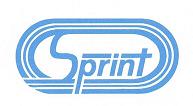 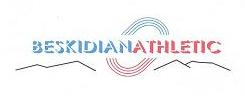 Drodzy rodzice, prosimy o zapoznanie się z treścią regulaminu i zgody na udział dziecka w XVII Międzynarodowym Mityngu Lekkoatletycznym BESKIDIANATHLETIC w dniu 16 czerwca 2018 roku w Bielsku-Białej.Tylko pisemna zgoda rodzica lub opiekuna prawnego dziecka umożliwi dziecku udział w konkurencjach BESKIDIANATHLETIC 16.06.2018 r. 1.Wyrażam zgodę, jako rodzic/ opiekun prawny ……………………………………………………………………. /imię i nazwisko dziecka/ na udział mojego dziecka w zawodach lekkoatletycznych XVII Międzynarodowy Mityng Lekkoatletyczny BESKIDIANATHLETIC organizowanych przez Klub Sportowy SPRINT Bielsko-Biała w dniu 16 czerwca 2018 r. 2.Oświadczam, że dziecko nie ma przeciwwskazań zdrowotnych na udział w konkurencjach zgodnie z regulaminem zawodów. 3.Oświadczam, że zgodnie z Rozporządzeniem Parlamentu Europejskiego i Rady (UE) 2016/679 z dnia 27 kwietnia 2016 r. w sprawie ochrony osób fizycznych w związku z przetwarzaniem danych osobowych i w sprawie swobodnego przepływu takich danych oraz uchylenia dyrektywy 95/46/WE (ogólne rozporządzenie o ochronie danych RODO)wyrażam zgodę na  przetwarzanie danych osobowych dziecka przez Klub Sportowy SPRINT Bielsko-Biała  z siedzibą  w Bielsku-Białej (43-382), przy ul. Jaworzańskiej 120  w związku z udziałem dziecka w zawodach , które znajdują się w Kalendarzu Imprez Polskiego Związku Lekkiej Atletyki, w tym  w szczególności do prowadzenia niezbędnej dokumentacji zawodów. Podanie danych osobowych ma charakter dobrowolny, przy czym brak przekazania danych osobowych uniemożliwia udział dziecka w w/w zawodach Polskiego Związku Lekkiej Atletyki. Osobom udostępniającym dane przysługuje prawo dostępu do treści swoich danych oraz ich poprawiania, usunięcia lub ograniczenia przetwarzania, wniesienia sprzeciwu wobec przetwarzania, przenoszenia danych, cofnięcia wyrażonej zgody na przetwarzanie danych, wniesienia skargi do organu nadzorczego, którym jest Polski Związek Lekkiej Atletyki. 4.Wyrażam zgodę na nieodpłatnie wykorzystanie wizerunku, imienia i nazwiska, głosu dziecka, w dowolnym formacie i we wszystkich rodzajach mediów, przez Klub Sportowy SPRINT Bielsko-Biała  z siedzibą  w Bielsku-Białej (43-382), przy ul. Jaworzańskiej 120 lub podmioty upoważnione przez klub do promowania działań związanych z realizacją zawodów polegających na rozpowszechnianiu zdjęć oraz materiałów filmowych z przebiegu tego Mityngu na stronach internetowych, materiałach promocyjnych i innych materiałach związanych z prowadzeniem zawodów  (ustawa z dnia 4 lutego 1994 r. o prawie autorskim i prawach pokrewnych Dz. U. z 2006 r. Nr 90, poz.631, z późn. zm.). 5.Oświadczam, że akceptuję postanowienia regulaminu zawodów .Miejscowość i data ………………………………………      Czytelny podpis rodzica/opiekuna prawnego: ……………………………………………………………………………………..